Acts of Kindness Advent Calendar 2021Acts of Kindness Advent Calendar 2021Acts of Kindness Advent Calendar 2021Acts of Kindness Advent Calendar 2021Acts of Kindness Advent Calendar 2021Acts of Kindness Advent Calendar 2021Acts of Kindness Advent Calendar 2021MondayTuesdayWednesdayThursdayFridaySaturdaySunday1Sort out your toys.Are there any you can give to charity?2Make someone laugh today3Give a compliment to as many people as you can today.4Help around the house without being asked.5Help make the dinner.6 Help your teacher without being asked.7Leave a friendly note where someone will find it?8 Tell someone why you are thankful for them.9Make a Christmas card for someone and send it.10Think about gifts of kindness you can give to your family at Christmas.11 Ask your adult if you can do anything to help get ready for Christmas.12Call a relative and say hello.13Clean up a mess you did not make.14Make a list of things you are thankful for.15Leave a friendly note where someone will find it.16Let someone else go in front of you in a line17Smile at everybody you see today.2Ask your adult if you can do some dusting today8Bake some cookies and share them.19Get dressed without being asked.20Include someone that you don’t usually play with at break and lunch time.21Sing some Christmas songs to make people happy.22Make a Christmas ornament for a friend or relative.23Tidy your bedroom24Go to bed when your adult tells you to.Remember they have been really busy preparing for Christmas and need to rest too.Happy ChristmasWrite your thank you letters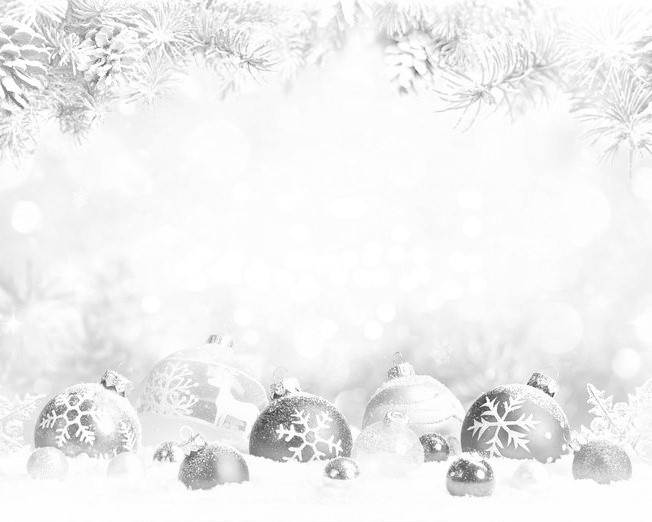 